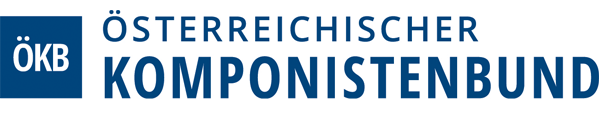 Anmeldeformular - SYMPHONIC WIND COMPOSERS PROJECT 2017/2018Vor- und Nachname: _____________________________________________________________Anschrift, PLZ Ort: _________________________________________________________________Telefon: __________________________________________________________________________E-Mail: ___________________________________________________________________________Kurze Biographie:Einverständniserklärung:Hiermit wird bestätigt:Die Ausschreibung des „SYMPHONIC WIND COMPOSERS PROJECT 2017/2018“ gelesen und die Teilnahmebedingungen zur Kenntnis genommen wurden.Alleiniger Urheber/alleinige Urheberin der Partitur zu sein.Die eingereichte Partitur wurde bisher weder veröffentlicht bzw. verlegt noch dargeboten bzw. öffentlich aufgeführt.die eingereichte Partitur hat bisher weder Auszeichnungen erhalten oder an anderen Wettbewerben/Wertungen teilgenommen.Die unanfechtbare Entscheidung der Jury wird hiermit anerkennt.*Einverständniserklärungsfelder bitte ankreuzen.Datum: _____________________		Unterschrift: _________________________________